Учитель: Байбекова Татьяна РавилевнаПредмет: МатематикаКласс:1"Г"Тип урока: закрепление материалаТема: Закрепление материала “Нумерация. Числа от 1 до10 и число 0. ”Цель: закрепить полученные знания по теме: “Нумерация. Числа от 1 до10 и число 0. ”;Задачи:закрепить умения решать примеры, работать с геометрическими фигурами , строить отрезки и ломанные развивать память, речь, внимание и логическое мышление;воспитывать интерес к предмету, дисциплинированность, чувство товарищества и коллективизма;Этап урокаДеятельность учителяДеятельность учащихсяУУДI. Орг.моментЛичностные: самоопределениеРегулятивные: контроль, саморегуляцияII. Актуализация опорных знаний1. Устный счетСосчитайте до 10 в прямом и обратном порядке.СчитаютЛичностные: самоопределениеРегулятивные: контроль, саморегуляция, коррекцияПознавательные: умение считать в прямом и обратном порядке2. отгадывание загадокСтоит она среди листа
Одна, когда тетрадь пуста.
Задрав свой нос до потолка,
Она бранит ученика.
И словно цапля средь болот
Его за лень его клюет.
Хоть у нее одна нога
Она стройна, горда, строга.
Ни журавль то, ни синица.
А всего лишь... (ЕДИНИЦА)Что скользит по светлой глади
Ученической тетради
Белым лебедем прекрасным,
Ставшим от позора красным
За бездельника, плутишку
Непослушного мальчишку?
То, за что его ругают
И конфет в обед лишают. 
С легким росчерком пера
Появилась цифра... (ДВА)Эта цифра просто чудо.
У нее родня повсюду.
Даже в алфавите есть 
У нее сестра-близнец. (ТРОЙКА)То ли цифра, то ли вилка,
То ли двух дорог развилка.
В ученической тетради
Знаю точно - все ей рады. (ЧЕТВЕРКА)Смотрит мама с нетерпеньем
На страницы дневника.
Ждет заветную оценку 
У сынка-озорника.
Но опять одни четверки.
Нет красавицы... (ПЯТЕРКИ)Глядела цифра в зеркало
И о сестре мечтала.
Но только свойства одного
Его видать не знала.
И получила двойника.
Как капелька водицы
Сестра похожа на нее.
Да только вниз косица. (ШЕСТЬ И ДЕВЯТЬ)Вьется по ветру коса,
А средь спинки полоса. (СЕМЬ)Цифра с виду как игрушка -
Неваляшка-погремушка.
Не удариться ей о земь.
Всем понятно - это... (ВОСЕМЬ)Скачет мячик по страницам.
Ищет он свою сестрицу,
Что имеет вид кольца -
Без начала и конца. (НОЛЬ)Отгадывают загадки. Ответы показывают с помощью веера цифрЛичностные: самоопределениеРегулятивные: контроль, саморегуляция, коррекцияПознавательные: выделение необходимой информацииКоммуникативные: умение выстраивать диалогическую и монологическую речь, контроль деятельности партнераФизкультминуткаРегулятивные: контроль, саморегуляцияIII. закрепление1. Игра "Числовая лесенка"Сегодня утром я получила письмо от нашей совы. Она напоминает нам, что скоро каникулы. И нужно хорошенько поработать. Поэтому она приготовила много новых и интересных заданий.Наступает зима. Сова начинает замерзать. Ей нужно скорее попасть к себе в домик. Давайте поможем подняться Сове по лестнице. А для этого нам нужно правильно сосчитать.Решают примерыЛичностные: самоопределениеРегулятивные: контроль, саморегуляция, коррекцияПознавательные: выделение необходимой информацииКоммуникативные: умение выстраивать диалогическую и монологическую речь, контроль деятельности партнера2. Письмо цифр 5 и 8А теперь Сова предлагает открыть тетради в клеточку. Что вы видите?Покажите Сове, как вы научились правильно писать цифрыЦифры 5 и 8ПишутЛичностные: самоопределениеРегулятивные: контроль, саморегуляция, коррекцияПознавательные: письмо цифр по образцу3. Работа с геометрическим фигурамиИз каких фигур состоит домик Совы?Как одним словом назвать все эти фигуры?Сколько на рисунке квадратов?Начертите синий отрезок длиной 2 см.Зеленый - 4 смТреугольники, квадрат, четырехугольник, пятиугольникМногоугольники5ЧертятЛичностные: самоопределениеРегулятивные: контроль, саморегуляция, коррекцияПознавательные: выделение необходимой информации, синтез, подведение под понятие, умение работать с геометрическим материаломКоммуникативные: умение выстраивать диалогическую и монологическую речь, контроль деятельности партнера4. Работа в тетрадях на печатной основе с. 27А теперь Сова предлагает вам выполните задания в тетрадях на ПО1. Примеры с одинаковыми ответами раскрасьте, как указано на рисунке2. Соедините точки по порядкуЧто у вас получилось?Сколько звеньев у первой ломанной? Сколько у нее вершин?Сколько звеньев у второй ломанной?Назовите количество ее вершин3. Вставьте числа, пропущенные в числовом рядуСчитают, раскрашиваютНе замкнутые ломанные линии3445Выполняют заданияЛичностные: самоопределениеРегулятивные: контроль, саморегуляция, коррекцияПознавательные: выделение необходимой информацииКоммуникативные: умение выстраивать диалогическую и монологическую речь, контроль деятельности партнера5. Игра"Собери квадрат"А теперь Сова предлагает Вам собрать геометрическую фигуру. Для этого она приготовила конверты для каждой пары.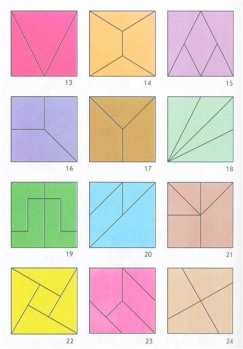 Работают в парахЛичностные: самоопределениеРегулятивные: контроль, саморегуляция, коррекцияПознавательные: модеоированиеКоммуникативные: контроль деятельности партнераIV. РефлексияСделайте вывод по урокуУ меня получилось...Мне понравилось...Мне было сложно...Личностные: смыслообразованиеРегулятивные: контроль, коррекция, саморегуляцияПознавательные: рефлексияКоммуникативные: умение выстраивать диалогическую и монологическую речь